S1 Social Subjects Leith AcademySuggested Learning Activities in the event of Self Isolation or School ClosureRemember you have Social Subjects 3 hours a week in School time. Pick and choose which activities you want to focus on. Some tasks will take longer than others. Written tasks can be completed in your jotter. Some activities can be completed online. Please scan the QR codes with your phone or tablet to access suggested websites and Clickview videos.   Some tasks in the grid can be completed more than once. The Clickview playlists have several videos in their playlist. This list will be updated by your teacher. Some videos have interactive questions you can try.Some tasks including Clickview require you to login with your Office 365 login. Remember this is your normal loginnumber@ea.edin.sch.uk followed by your usual login password. Watch a News programme on the TV – eg BBC news, ITV news, Sky news. Write a paragraph in your jotter summarising the news bulletin you watched. Your paragraph should include the date, channel, specific numbers and facts from the report. Read an article in a newspaper. It can be from a print newspaper or an online newspaper.Click or scan the link below to complete a report about what you have read.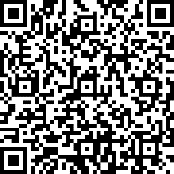 Link to FormMake a timeline about the Coronavirus – this can be an ongoing task throughout the school closure. Include dates, facts, countries, numbers of casualties, strategies used by governments to curb the spread of the virus.  Clickview PlaylistsScan the links to subject playlists and choose a video to watch. Make notes in your jotter or submit answers to interactive questions if available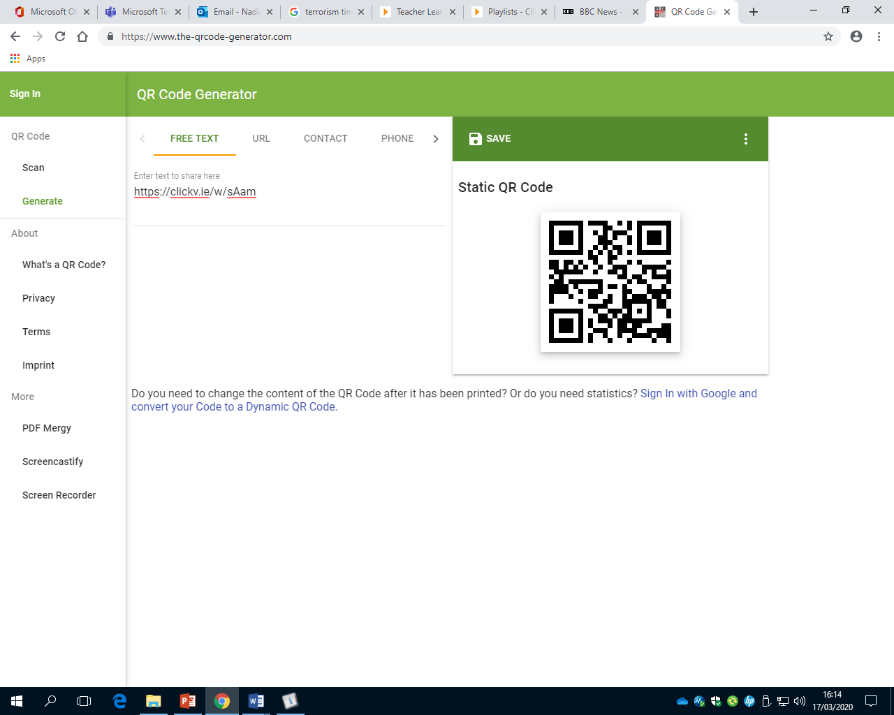 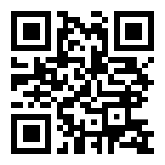 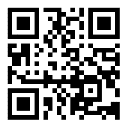 Geography                            History                                    Modern Studieshttps://clickv.ie/w/J7am           https://clickv.ie/w/SAam             https://clickv.ie/w/sAamClickview PlaylistsScan the links to subject playlists and choose a video to watch. Make notes in your jotter or submit answers to interactive questions if availableGeography                            History                                    Modern Studieshttps://clickv.ie/w/J7am           https://clickv.ie/w/SAam             https://clickv.ie/w/sAamRMPS 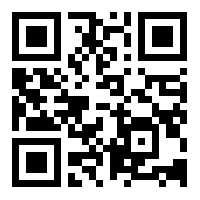 Watch the video on Clickview on ‘What is Hinduism?’ Use the information on the film to create a powerpoint or poster or leaflet which explains the main beliefs in Hinduismhttps://clickv.ie/w/wBamGeography Deserts Topic workUse these links to research and learn about Desert Biomes. Choose tasks from the list to show your learning.Make notes in your jotterMake a poster with at least 10 facts about deserts.Make a powerpoint with at least 5 slides Design a desert animal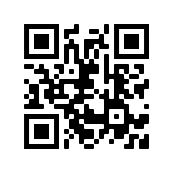 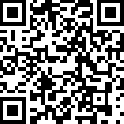 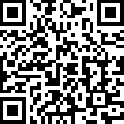 History Medieval Life Research Investigate the different aspects of Medieval like. Create a report on:Edinburgh CastlePunishment Witch CraftInfluence of the Church Key figure of the Wars of Independence Jobs 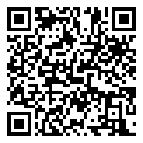 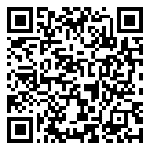 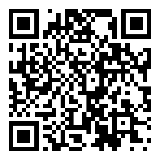 Modern Studies Research TaskUse the links to research the 2019 General Election.   Create a PPT / report which:Describes the election result using facts and figures.Describes what happened in your constituency.What the Government’s policies are.How things have changed in UK.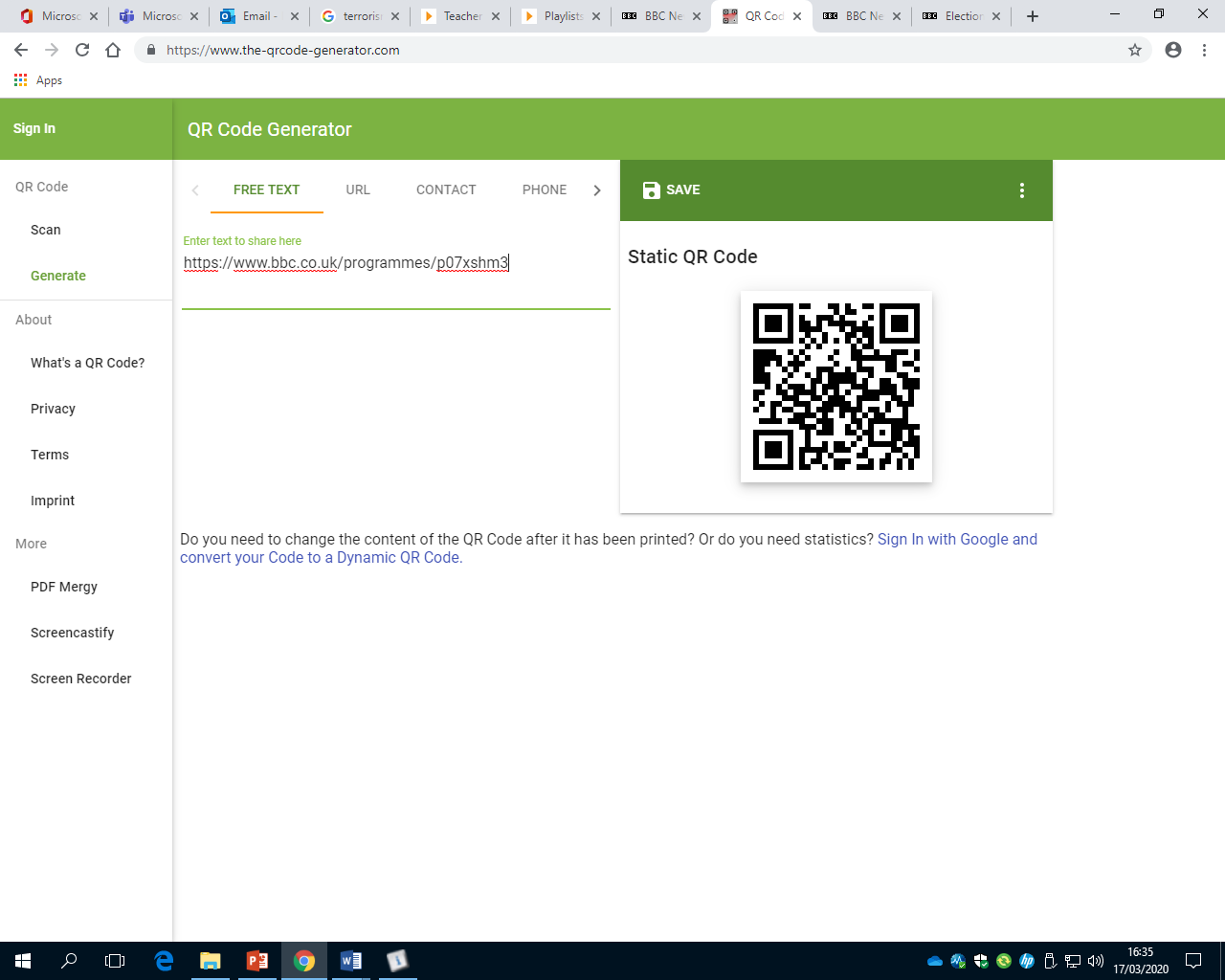 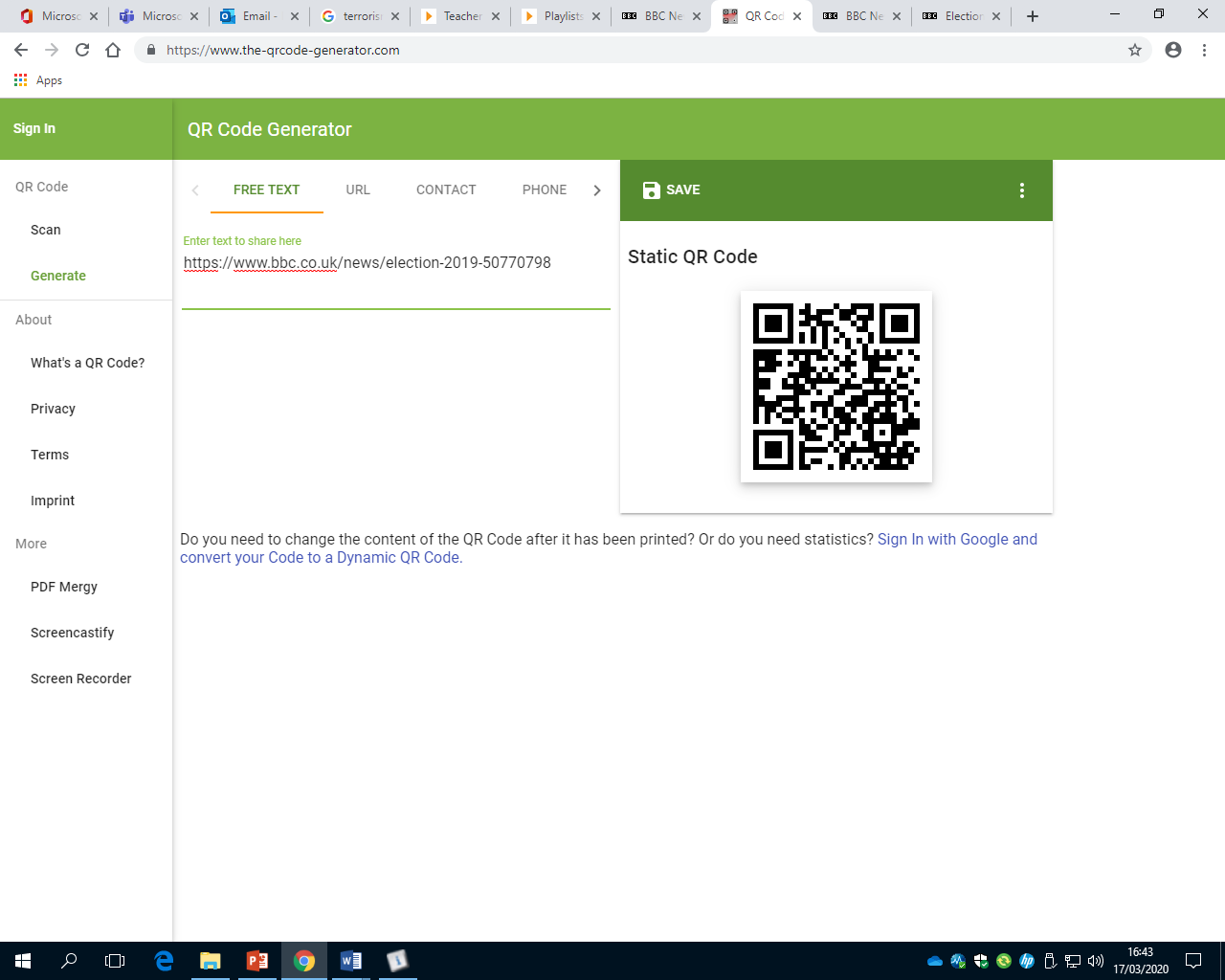 